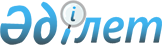 О содействии в трудоустройстве граждан, входящих в целевые группы населения по городу Степногорску, поселкам и селу Карабулак на 2009 год
					
			Утративший силу
			
			
		
					Постановление акимата города Степногорска Акмолинской области от 30 декабря 2008 года № а-10/538. Зарегистрировано Управлением юстиции города Степногорска Акмолинской области 4 февраля 2009 года № 1-2-105. Утратило силу постановлением акимата города Степногорска Акмолинской области от 6 ноября 2009 года № А-4/226      Сноска. Утратило силу постановлением акимата города Степногорска Акмолинской области от 06.11.2009 года № А-4/226

      В соответствии с подпунктом 13) пункта 1 статьи 31 Закона  Республики Казахстан от 23 января 2001 года «О местном государственном управлении в Республике Казахстан», статьями 5,7 Закона Республики Казахстан от 23 января 2001 года «О занятости  населения», в целях оказания содействия занятости лицам, входящим в состав целевых групп и наиболее нуждающимся в социальной защите, акимат города Степногорска ПОСТАНОВЛЯЕТ:



      1. Определить перечень предприятий, организаций и учреждений, обеспечивающих трудоустройство лиц, входящих в целевые группы населения по городу Степногорску, поселкам и селу Карабулак на 2009 год согласно приложению.



      2. Дополнить перечень лиц, относящихся к целевым группам, следующими категориями лиц: длительно не работающие (более года), женщины старше 50 лет, молодежь в возрасте до 24 лет.



      3. Признать утратившим силу постановление акимата города Степногорска от 24 декабря 2007 года № а-18/610 «О содействии в трудоустройстве граждан, входящих в целевые группы населения по городу Степногорску, поселкам и Карабулакскому сельскому округу на 2008 год» (зарегистрировано в Региональном Реестре государственной регистрации нормативных правовых актов № 1-2-82, опубликовано в газетах «Степногорск ақшамы» и «Вечерний Степногорск» 22 февраля 2008 года № 4 (86).



      4. Настоящее постановление вступает в силу со дня государственной регистрации в Управлении юстиции города Степногорска и вводится в действие со дня официального опубликования.



      5. Контроль за исполнением настоящего постановления возложить  на заместителя акима города Степногорска Садвокасову Г.А.      Аким города

      Степногорска                       А. Никишов

Приложение

к постановлению акимата г.Степногорска

от 30 декабря 2008 года

№ а-10/538Перечень предприятий и учреждений, обеспечивающих

трудоустройство лиц, входящих в целевые группы населения

по г.Степногорску, поселкам и селу Карабулак на 2009 годпродолжение таблицы      Расшифровка аббревиатур:

      АО - акционерное общество;

      АО ГМК - акционерное общество горно-металлургический концерн;

      ГУ - государственное учреждение;

      ТОО - товарищество с ограниченной ответственностью;

      КСК - кооператив собственников квартир;

      КСП - кооператив собственников помещений

      ОШИОСД - областная школа - интернат для одаренных в спорте детей;

      ГККП - государственное казенное коммунальное предприятие;

      ГКП на ПХВ - государственное коммунальное предприятие на праве хозяйственного ведения;

      ДК - Дом культуры
					© 2012. РГП на ПХВ «Институт законодательства и правовой информации Республики Казахстан» Министерства юстиции Республики Казахстан
				Наименование предприятий, организаций и учрежденийТрудоустройство из целевых групп населенияМалообеспеченныеВсего молодежь от 16 до 24 летВ том числе молодежь до 21 годаВоспитанники детских домов, сироты, дети без попеченияОдинокие и многодетные родители. воспитывающие несовершеннолетних детейГраждане,  имеющие на содержании лиц, нуждающихся в уходеАО ГМК «Казахалтын»70225325ТОО «Степногорский горно-химический комбинат»60218413АО «Степногорский подшипниковый завод»60612ТОО «Джет-7»5011123ТОО «Целингормаш»1011ТОО "Степногорск Темир Жолы"31ТОО «Прогресс-Агро»21ТОО «МашзаводМунай»1513112ТОО «Кайсар СТ»51ТОО «Биокорм»511ТОО «Агровит»211ТОО «Трансконордэнерго»2121ТОО «Сага Криг Голд компани»1013ТОО «Прогресс- Сельхозхим»21ГКП на ПХВ "Горкоммунхоз"102311ГУ «Профессиональный лицей № 13»31ГУ «Профессиональный лицей № 2»3111ГККП «Степногорская центральная городская больница»1514ГККП «Степногорская региональная психиатрическая больница»31ГУ Отдел образования»20191ГУ Отдел физической культуры и спорта3111ТОО Кунарлы3111ТОО «Предприятие Торговый Дом»102311ГККП «Степногорская городская поликлиника»1023ТОО «Автохозяйство»5111Степногорский гуманитарно-технический колледж51ГУ Отдел культуры и развития языков12312ТОО Завод горного оборудования31ТОО «Тастемир»31ТОО «Степногорск-Автотранс»31ТОО «Вита-СТ»311ТОО «Молторг»311ТОО «Феникс ЛТД»31ТОО «МСУ - 81»31ГУ Региональный противотуберкулезный диспансер3ТОО «Степногорское транспортное управление»31ТОО «Строймобил ЧСК»814ТОО «Школьное питание»31Институт промышленной биотехнологии2ГККП "Степногорск-Водоканал"21ГУ «Отдел по делам обороны г.Степногорска»21ЕЦ-166/1821ЕЦ-166/1121КСК, КСП1513ТОО «Шантобе-Энерго»811ГУ «Аппарат акима г.Степногорска»21ГУ «Аппарат акима п.Аксу»2ГУ «Аппарат акима п.Бестобе»2ГУ «Аппарат акима п.Шантобе»2ГУ «Аппарат акима п.Заводской»2ГУ «Аппарат акима Карабулакского сельского округа»3ОШИОСД21ТОО «Казфосфат»5ТОО "Руслан и Жанна"101421ДК «Мирас»3111ТОО Базис СТ1032111ТОО «Гербициды»3ТОО «Супермаркет "Сибирь»3Итого: 51830136191746Лица предпенсионного возрастаЖенщины в возрасте 50 лет и старшеИнвалидыУволенные из рядов Вооруженных сил РКОсвобожденные из мест лишения свободыМигранты (всего)В том числе оралманыДлительно не работающиеИз общего количества женщины2522272525352211414203144212218223111669272212213211111111111121112263112221111111121122621133621112133122921111211111121211133810222213212281211112112222111133101011122661111131113421211113211121111211111121111113111321111211112111121112111331121111111111111221112911111331132121111111111111111111111112111121122236211192121222331311111325562516298894232241